GUÍA DE MATEMÁTICAInstruccionesEstimados alumnos y alumnas: En la siguiente guía de trabajo, deberán desarrollar las actividades planeadas para la clase que ha sido suspendida por prevención. Las instrucciones están dadas en cada ítem.  				       ¡Éxito!NOMBRE:CURSO:6° BásicoFECHA:Semana 29OBJETIVO: OA 8 Resolver problemas rutinarios y no rutinarios que involucren adiciones y sustracciones de fracciones propias, impropias, números mixtos o decimales hasta la milésima.OBJETIVO: OA 8 Resolver problemas rutinarios y no rutinarios que involucren adiciones y sustracciones de fracciones propias, impropias, números mixtos o decimales hasta la milésima.OBJETIVO: OA 8 Resolver problemas rutinarios y no rutinarios que involucren adiciones y sustracciones de fracciones propias, impropias, números mixtos o decimales hasta la milésima.OBJETIVO: OA 8 Resolver problemas rutinarios y no rutinarios que involucren adiciones y sustracciones de fracciones propias, impropias, números mixtos o decimales hasta la milésima.Contenidos: Adición y sustracción de fracciones.Contenidos: Adición y sustracción de fracciones.Contenidos: Adición y sustracción de fracciones.Contenidos: Adición y sustracción de fracciones.Objetivo de la semana: Demostrar comprensión de la adición y sustracción de fracciones con igual denominador en la resolución de problemas, identificando los cambios personales. desarrollando guía.Objetivo de la semana: Demostrar comprensión de la adición y sustracción de fracciones con igual denominador en la resolución de problemas, identificando los cambios personales. desarrollando guía.Objetivo de la semana: Demostrar comprensión de la adición y sustracción de fracciones con igual denominador en la resolución de problemas, identificando los cambios personales. desarrollando guía.Objetivo de la semana: Demostrar comprensión de la adición y sustracción de fracciones con igual denominador en la resolución de problemas, identificando los cambios personales. desarrollando guía.Habilidad: Resolver ProblemasHabilidad: Resolver ProblemasHabilidad: Resolver ProblemasHabilidad: Resolver ProblemasResolver problemas es dar solución a alguna dificultad.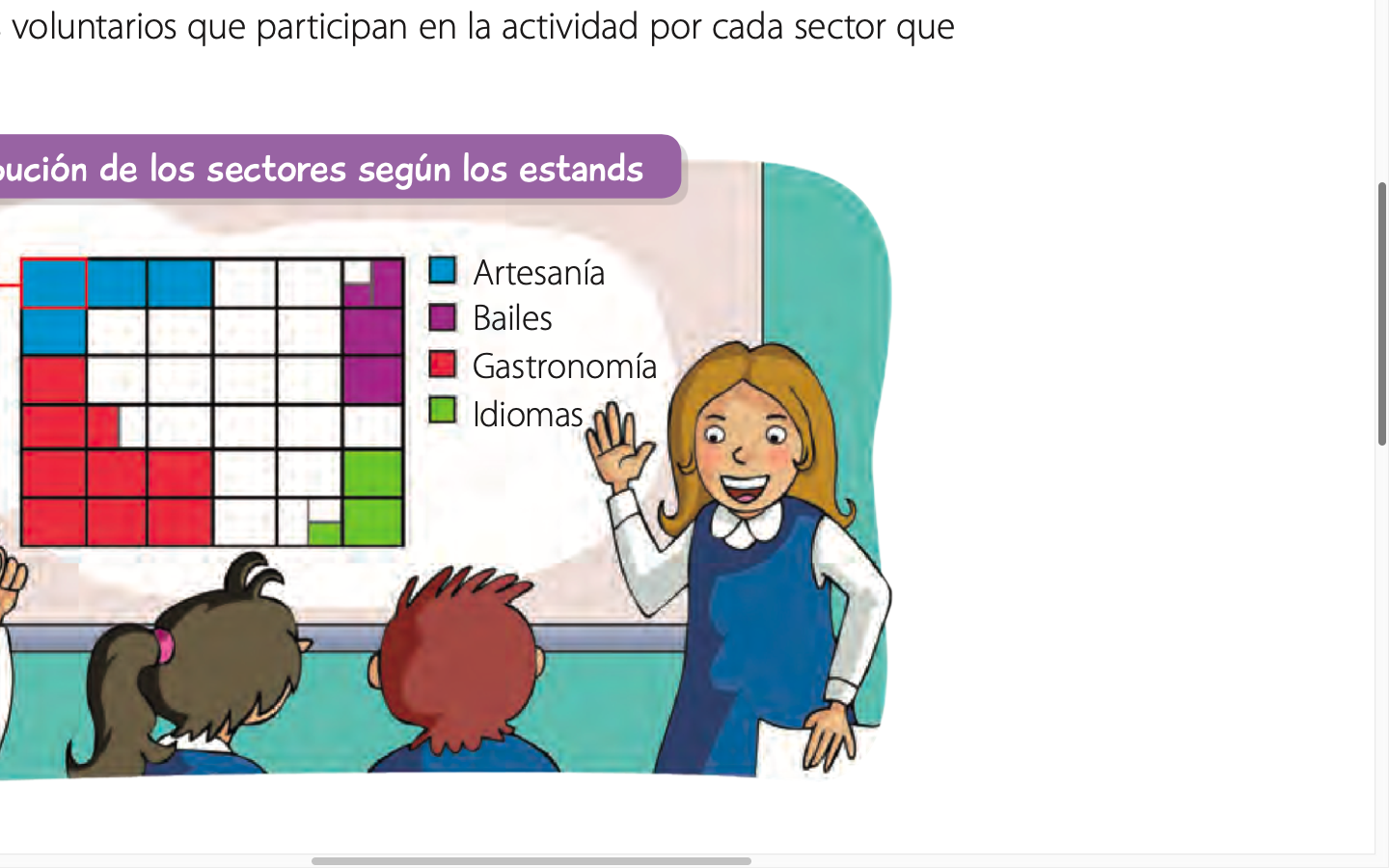 Fracciones son representaciones de una cantidad repartida en partes iguales.Adición corresponde a la operación de sumar.Sustracción corresponde a la operación de restar.Resuelve las siguientes operaciones y marca la alternativa con el resultado correcto:Resuelve los siguientes problemas y marca la alternativa con la respuesta correcta:7) Una fracción representa:8) Las partes de la fracción se llaman:a) Minuendo y sustraendo.b) Numerador y denominador.c) Antecedente y consecuente.d) Antecesor y sucesor.9) El numerador representa:10) El denominador representa: